ПРОЕКТ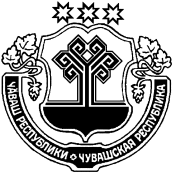 О внесении изменений в решение Собрания депутатов Чутеевского сельского поселения Янтиковского района от 17.11.2014 №9/4Собрание депутатов Чутеевского сельского поселения решило:Внести в Положение о регулировании бюджетных правоотношений в Чутеевском сельском поселении Янтиковского района Чувашской Республики, утвержденное решением Собрания депутатов Чутеевского сельского поселения от 17.11.2014 №9/4 (далее - Положение) следующие изменения:статью 5 Положения признать утратившим силу;пункт 2 статьи 7 Положения дополнить абзацем следующего содержания:«Установить, что до 1 января 2022 года на случаи увеличения резервного фонда администрации Чутеевского сельского поселения Янтиковского района Чувашской Республики, положения пункта 2 статьи 7  настоящего Положения не распространяются.».           2. Настоящее решение вступает в силу со дня его официального опубликования.Председатель Собрания депутатовЧутеевского сельского поселения                                                         С.В. ЦырульниковаГлава Чутеевского сельского поселения                                               Д.В. БеловЧУВАШСКАЯ РЕСПУБЛИКАЯНТИКОВСКИЙ РАЙОНЧĂВАШ РЕСПУБЛИКИТĂВАЙ РАЙОНĚЧУВАШСКАЯ РЕСПУБЛИКАЯНТИКОВСКИЙ РАЙОНЧУТЕЙ ЯЛ ПОСЕЛЕНИЙĚН ДЕПУТАТСЕН ПУХĂВĚЙЫШĂНУ                        2021 ç.       №Чутей ялěСОБРАНИЕ ДЕПУТАТОВ ЧУТЕЕВСКОГО СЕЛЬСКОГО ПОСЕЛЕНИЯРЕШЕНИЕ                       . №         село ЧутеевоЧУТЕЙ ЯЛ ПОСЕЛЕНИЙĚН ДЕПУТАТСЕН ПУХĂВĚЙЫШĂНУ                        2021 ç.       №Чутей ялě